Semifinales second leg matches CCAC 2023CAI (PAN) vs. Real Estelí (NCA) Rommel Fernández Stadium, Panama CitySeries: They will face each other for the third time, all matches in the 2023 CONCACAF Central American Cup.Real Estelí 1-0 CAI (Abel Méndez), Semifinals (Leg 1) 2023 CONCACAF Central American Cup, Independencia Stadium, Estelí (October 26, 2023).Results:Real Estelí 1-0 CAI (Abel Méndez), Semifinals (Leg 1), Independencia Stadium, Estelí (October 26, 2023).CAI 2-1 Real Estelí (Carlos Small, Jefferson Murillo; Ewerton Bezerra), Group B, Rommel Fernández Stadium, Panama City (August 22, 2023).CAI (PAN)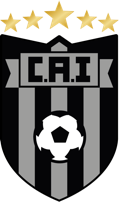 Record in the 2023 CCAC: GP-7 W-4 D-2 L-1 (GF-14 GA-5)Top Scorers: Carlos Small (PAN) 5, Jorge Serrano (PAN) 2, Víctor Ávila (PAN) 1, Gilberto Hernández (PAN) 1, Héctor Hurtado (PAN) 1, Anthony Stewart (PAN) 1, Jefferson Murillo (COL) 1, Ángel Valverde (PAN) 1, Rafael Águila (PAN) 1.How they scored: From open play (10), headers (2), penalties (2).Assists in the 2023 CCAC: Marlon Ávila (PAN) 2, Víctor Ávila (PAN) 2, Jorge Serrano (PAN) 1, Rafael Águila (PAN) 1, Sergio Cunningham (PAN) 1, Jefferson Murillo (COL) 1.Knockout Stage Record: GP-3 W-1 D-1 L-1 (GF-3 GA-2)Goal-Scoring Opportunities (74). Shots on Target (21).Players with the Most Appearances: Eddie Roberts, Sergio Ramírez, Sergio Cunningham, Rafael Águila, Héctor Hurtado, Jefferson Murillo, Jorge Serrano, Carlos Small, Orman Davis, Víctor Ávila (7 Matches), Marlo Ávila (6), Anthony Stewart, Davis Contreras (5).Saves: 33. Goalkeeper: Eddie Roberts (PAN) 33.Biggest Victory: 5-0 vs. CD FAS (Víctor Ávila, Rafael Águila, Carlos Small, Jorge Serrano, Ángel Valverde), Group B, Rommel Fernández Stadium, Panama City (August 29, 2023).In the 2023 CCAC: Scored goals in 6 matches, kept 2 clean sheets, and conceded goals in 5 matches.Players to Watch:Rafael Águila (PAN): Made 5 ball recoveries in the first leg against Real Estelí. Alongside Jorge Serrano, he led CAI in passes with 38. Scored 1 goal, provided 1 assist, and had 7 shots in 7 appearances.Carlos Small (PAN): Took 3 shots in the first leg of the semifinals. Leads the team in goals with 5 and shots with 17. Small has scored 9 goals in 16 club appearances in Concacaf (including his time with CAI, Plaza Amador, and Árabe Unido).Héctor Hurtado (PAN): Co-leads in passes (338) along with Celso Borges (Alajuelense) with 470 and Juan Delgado (Motagua) with 315. He is the player with the most ball recoveries in the entire 2023 CCAC with 18.Eddie Roberts (PAN): Leads the tournament in saves (33) in the 2023 CCAC. Made 6 saves in the quarterfinals (vs. Motagua) and 7 in the semifinals (vs. Real Estelí). Has kept 2 clean sheets and conceded 5 goals.Real Estelí (NCA) 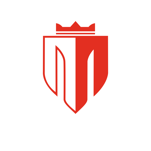 Record in the 2023 CCAC: GP-7 W-5 D-1 L-1 (GF-9 GA-4)Top Scorers: Juan Barrera (NCA) 2, Arley Bonilla (COL) 1, Abel Méndez (ARG), Ewerton Bezerra (BRA) 1, Harold Medina (NCA) 1, Bancy Hernández (NCA) 1, Marvin Fletes (NCA) 1.How they scored: From open play (4), headers (3), penalties (1), own goal in favor (1).Assists in the 2023 CCAC: Byron Bonilla (NCA) 2, Harold Medina (NCA) 2, Henry García (NCA) 1, Leyvin Balanta (COL) 1.Knockout Stage Record: GP-3 W-2 D-1 L-0 (GF-4 GA-2)Goal-Scoring Opportunities (89). Shots on Target (44).Players with the Most Appearances: Josué Quijano, Byron Bonilla, Fabián Monserrat, Ebert Martínez, Marlon López, Douglas Forvis, Juan Barrera, Arley Bonilla (7 Matches), Ewerton Bezerra Óscar Acevedo, Harold Medina, Marvin Fletes (6), Bancy Hernández (5).Saves: 20. Goalkeeper: Douglas Forvis (NCA) 20.Biggest Victory: 0-2 vs. CD FAS (Juan Barrera x2), Group B, Las Delicias Stadium, Santa Tecla (August 15, 2023).In the 2023 CCAC: Scored goals in all 7 matches, kept 5 clean sheets, and conceded goals in 2 matches.Players to Watch:Abel Méndez (ARG): Scored the winning goal (1-0) in the first leg against CAI and was one of the players with the most shots (3) alongside Óscar Acevedo. Has played in 3 of the 7 matches in the 2023 CCAC.Juan Barrera (NCA): Scored a brace against CD FAS in the group stage (2-0). Has 7 shots and 143 successful passes in the 2023 CCAC.Douglas Forvis (CRC): Leads in clean sheets (5). Has 20 saves and 18 clearances. Completed 92% of his passes.Byron Bonilla (NCA): Leads the team in shots (17) for Real Estelí and ranks in the top 5 in the 2023 CCAC. Hasn't scored any goals but has 2 assists, 7 recoveries, and 83 successful passes.